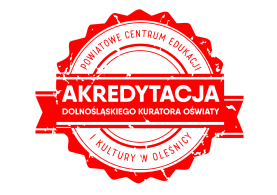 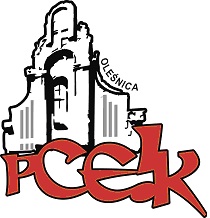 Z a p r a s z a m ynauczycieli biologii i przyrody wszystkich etapów edukacyjnych na warsztaty:Naturalne środki dydaktyczne w nauczaniu biologii i przyrodyKierunek polityki oświatowej: Podniesienie jakości edukacji matematycznej, przyrodniczej i informatycznej.KOD: W83Termin:  13 grudnia 2017 r. o godzinie: 16.00 Czas trwania:  3 godziny dydaktyczneOsoba prowadząca:  dr Józef Krawczyk – konsultant PCEiK ds. przedmiotów przyrodniczych; Pracownia Nowoczesnych Strategii Nauczania Biologii, Wydział Nauk Biologicznych Uniwersytetu Wrocławskiego.Cele główne: Zwiększenie efektywności nauczania poprzez stosowanie naturalnych środków dydaktycznych w nauczaniu biologii i przyrody.Cele szczegółowe:Uczestnik: Omawia i analizuje rolę naturalnych środków dydaktycznych w nauczaniu biologii i przyrody, oraz w podnoszeniu efektywności nauczania i rozbudzaniu ciekawości poznawczej uczniów; Analizuje zapisy podstawy programowej w zakresie sposobów realizacji celów szczegółowych;Przygotowuje listę naturalnych środków dydaktycznych niezbędnych do realizacji podstawy programowej; Planuje hodowle roślinne i zwierzęce niezbędne do realizacji podstawy programowej; Planuje i konstruuje fragmenty lekcji z wykorzystaniem naturalnych środków dydaktycznych; Przedstawia sposoby pozyskiwania naturalnych środków dydaktycznych; Planuje i omawia rolę kącika żywej przyrody w pracowni przyrodniczej; Dzieli się swoimi dotychczasowymi doświadczeniami w zakresie omawianych zagadnień;Stosuje nabyte umiejętności w pracy.verteZagadnienia:Rola naturalnych środków dydaktycznych w nauczaniu biologii i przyrody, oraz w podnoszeniu efektywności nauczania i rozbudzaniu ciekawości poznawczej uczniów. Realizacja podstawy programowej z wykorzystaniem naturalnych środków dydaktycznych. Analiza możliwości i sposobów pozyskiwania naturalnych środków dydaktycznych. Hodowle roślinne i zwierzęce. Kącik żywej przyrody w pracowni przyrodniczej. Planowanie, przygotowywanie i przedstawianie wypracowanych grupowo scenariuszy fragmentów lekcji z wykorzystaniem naturalnych środków dydaktycznych.Osoby zainteresowane udziałem w formie doskonalenia prosimy o przesyłanie zgłoszeń do 08.12.2017 r. Zgłoszenie na szkolenie następuje poprzez wypełnienie formularza (załączonego do zaproszenia) i przesłanie go pocztą mailową do PCEiK. Ponadto przyjmujemy telefoniczne zgłoszenia na szkolenia. W przypadku korzystania z kontaktu telefonicznego konieczne jest wypełnienie formularza zgłoszenia w dniu rozpoczęcia szkolenia. Uwaga! Ilość miejsc ograniczona. Decyduje kolejność zapisów.Odpłatność:● nauczyciele z placówek oświatowych prowadzonych przez Miasta i Gminy, które podpisały z PCEiK porozumienie dotyczące doskonalenia zawodowego nauczycieli na 2017 rok (Miasto i Gmina Oleśnica, Miasto i Gmina Bierutów, Gmina Dobroszyce, Miasto i Gmina Międzybórz, Miasto i Gmina Twardogóra)  oraz z placówek prowadzonych przez Starostwo Powiatowe w Oleśnicy –  bezpłatnie● nauczyciele z placówek oświatowych prowadzonych przez Miasta i Gminy, które nie podpisały z PCEiK porozumienia dotyczącego doskonalenia zawodowego nauczycieli na 2017 rok (Miasto i Gmina Syców,   Gmina Dziadowa Kłoda) - 100 zł *  w przypadku form liczących nie więcej niż 4 godziny dydaktyczne i realizowanych przez konsultanta/doradcę  metodycznego zatrudnionego w PCEiK.Wpłaty na konto bankowe Numer konta: 26 9584 0008 2001 0011 4736 0005Rezygnacja z udziału w formie doskonalenia musi nastąpić w formie pisemnej (np. e-mail), najpóźniej na 3 dni robocze przed rozpoczęciem szkolenia. Rezygnacja w terminie późniejszym wiąże się z koniecznością pokrycia kosztów organizacyjnych w wysokości 50%. Nieobecność na szkoleniu lub konferencji nie zwalnia z dokonania opłaty.